  ИнформацияО проведении диктантов, приуроченных празднованию Декады науки в МКОУ «Тисси-Ахитлинская школа-сад».Во исполнение приказа начальника МКУ «УО»  Гарунова М.А. за № 01-01/19-17 об организации проведения декады науки в МКОУ «Тисси-Ахитлинская школа-сад» 24-25 января были проведены диктанты во 2-11 классах. В первом классе обучаются 6 учащихся и все 6 учащихся обучаются родному аварскому языку. А по остальным классам результаты следущие:Отличные результаты у Абдуразакова Алиасхаба (2 кл.), Гаджиевой Марьям (2 кл.), Магомедовой Жавзан (2 кл.), Газиевой Фатимы (5класс), Магомедовой Айшат(6 кл.), Гаджиевой Патимат (7 кл.), Магомедова Гаджиява (9 кл.).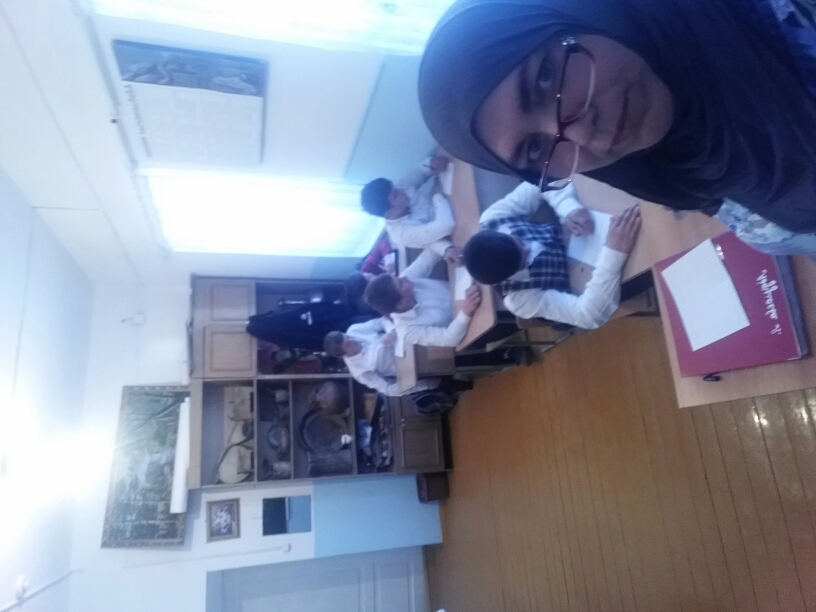 Четверки получили Магомедов Алигаджи и Алиева Патимат (2 кл.), Нурмагомедов Магомед, Асхабова Фатима, Газиев Газияв (3 кл.), Абдулаева Халимат (5 кл.), Гаджиев Гусен и Гаджиева Фатима (6 кл.), Магомедов Ислам и Далгатова Хатимат (8 кл.), Магомедов Гаджимурад и Гаджиев Магомед (9 кл.),  Мукумагомедов Гаджияв, Расулов Магомедрасул и Магомедов Магомед (11 кл.).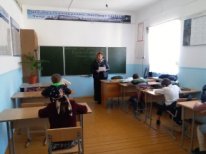 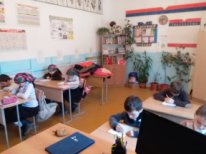 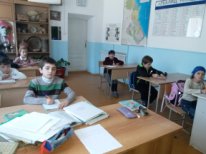 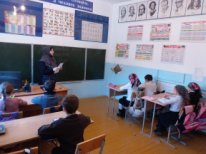 №п/пКлассК-воУч-сяв классеНаписали работуНаписали наНаписали наНаписали наНаписали на% успеваемости%Кач-ва знанийСредний балФамилии и инициалы учителей№п/пКлассК-воУч-сяв классеНаписали работу5432% успеваемости%Кач-ва знанийСредний балФамилии и инициалы учителей1    2   7     732-2     72,5 %72,5%     3,8Магомедова З.А.2    3    6     6-33-     100%50%      3,5Абдулаева А.М.3    4     3     3--21     67%-      2,6Далгатова Х.М.4    5     6      61131     84%  33%        4Абдулаева М.М.5     6    6     612-3     50%  50%       3Абдулаева М.М.6     7   5       41-21     75%   25%      3,2Абдулаева М.М.7    8    5       5-221     80%  40%      3,2Абдулаева М.М.8      9    7      71222      72%  43%      3,2Абдулаева М.М.9    10    3      3--21     67%      -     2,6Абдулаева М.М.10    11     6       6-312     66% 49,5%      3,1Абдулаева М.М.